桐乡市公安局招聘警务辅助人员100人体能测试评分标准体能测试评分标准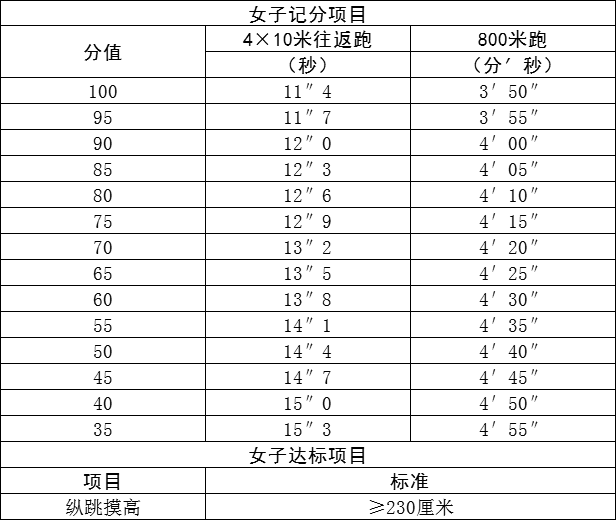 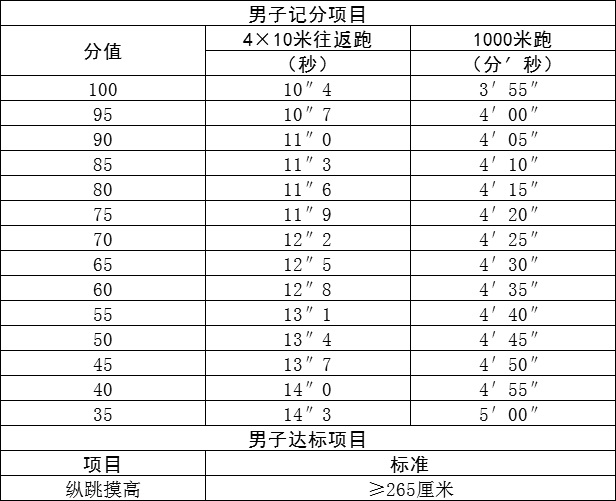 